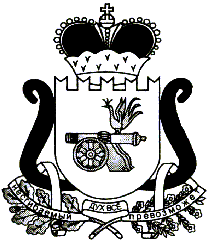 АДМИНИСТРАЦИЯ   МУНИЦИПАЛЬНОГО ОБРАЗОВАНИЯ«ЕЛЬНИНСКИЙ  РАЙОН» СМОЛЕНСКОЙ ОБЛАСТИП О С Т А Н О В Л Е Н И Е от  31.07.2018  № 515г. ЕльняО внесении изменений в постановление Администрации муниципального образования «Ельнинский район» Смоленской области от 26.10.2015г. № 389В связи с кадровыми изменениями в Администрации муниципального образования «Ельнинский район» Смоленской области, Администрация муниципального образования «Ельнинский район» Смоленской областип о с т а н о в л я е т:1. Внести изменения в состав общественной жилищно-бытовой комиссии, утвержденной постановлением Администрации муниципального образования «Ельнинский район» Смоленской области от 26.10.2015 № 389 (в редакции постановлений Администрации муниципального образования «Ельнинский район» Смоленской области от12.04.2017 № 319, от 09.02.2018 № 125, от 05.07.2018 № 469):1.1 вывести из состава комиссии:– Якутину Варвару Владимировну – специалиста 1 категории отдела жилищно-коммунального и городского хозяйства Администрации муниципального образования «Ельнинский район» Смоленской области;- Жукову Елену Анатольевну – главного специалиста юридического сектора Администрации муниципального образования «Ельнинский район» Смоленской области.1.2. Ввести в состав комиссии:– Арещенкову Марину Николаевну – специалиста 1 категории отдела жилищно-коммунального и городского хозяйства Администрации муниципального образования «Ельнинский район» Смоленской области;- Глебову Елену Владимировну - главного специалиста юридического сектора Администрации муниципального образования «Ельнинский район» Смоленской области.2. Контроль за исполнением настоящего постановления возложить на заместителя Главы муниципального образования «Ельнинский район» Смоленской области В.И. Юркова.Глава муниципального образования «Ельнинский район» Смоленской области 				Н.Д. Мищенков